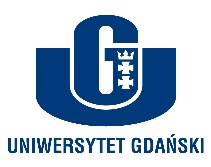 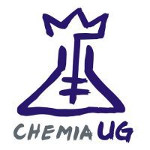 Seminarium: 30 godz., poniedziałek 13:15-15:00, sala C2109Wykładowcy: dr hab. Magda Caban, (MC), p. G105; prof. dr hab. inż. Adriana Zaleska-Medynska (AZM), p. G202DATATEMATZakres7.10 (MC) Wprowadzenie do przygotowania pracy magisterskiejWprowadzenie do przygotowania pracy magisterskiej14.10(MC) Wprowadzenie do przygotowania pracy magisterskiejWprowadzenie do przygotowania pracy magisterskiej21.10(AZM) Przegląd literatury – prezentacje studentów – 4 osobyPrezentacje popularnonaukowe – przedstawienie jednej publikacji anglojęzycznej z tematyki pracy magisterskiej (20 min + dyskusja)28.10(AZM) Przegląd literatury – prezentacje studentów – 3 osobyPrezentacje popularnonaukowe – przedstawienie jednej publikacji anglojęzycznej z tematyki pracy magisterskiej (20 min + dyskusja)4.11(MC) Cel i zakres pracy – prezentacje + dyskusja – każdy ze studentówCel i zakres pracy – prezentacje + dyskusja – każdy ze studentów18.11(AZM) Przegląd literatury – prezentacje studentów - po 2 osoby na zajęciaPrezentacje z części teoretycznej – przegląd literatury / publikacji naukowych (40 min + dyskusja)25.11(MC) Przegląd literatury – prezentacje studentów - po 2 osoby na zajęciaPrezentacje z części teoretycznej – przegląd literatury / publikacji naukowych (40 min + dyskusja)2.12(AZM) Przegląd literatury – prezentacje studentów - po 2 osoby na zajęciaPrezentacje z części teoretycznej – przegląd literatury / publikacji naukowych (40 min + dyskusja)9.12(MC)Przegląd literatury – prezentacje studentów - po 2 osoby na zajęciaPrezentacje z części teoretycznej – przegląd literatury / publikacji naukowych (40 min + dyskusja)16.12(AZM) Wstęp do pracy magisterskiej - prezentacje + dyskusja – każdy ze studentówWstęp do pracy magisterskiej - prezentacje + dyskusja – każdy ze studentów13.01 (MC) Przegląd literatury – prezentacje studentów (3)Prezentacje z metodyk i technik stosowanych w pracach20.01(AZM)Przegląd literatury – prezentacje studentów (2)Prezentacje z metodyk i technik stosowanych w pracach27.01(AZM)Przegląd literatury – prezentacje studentów (2)Prezentacje z metodyk i technik stosowanych w pracach